Игротека от логопедаГрафический диктант «Ракета» 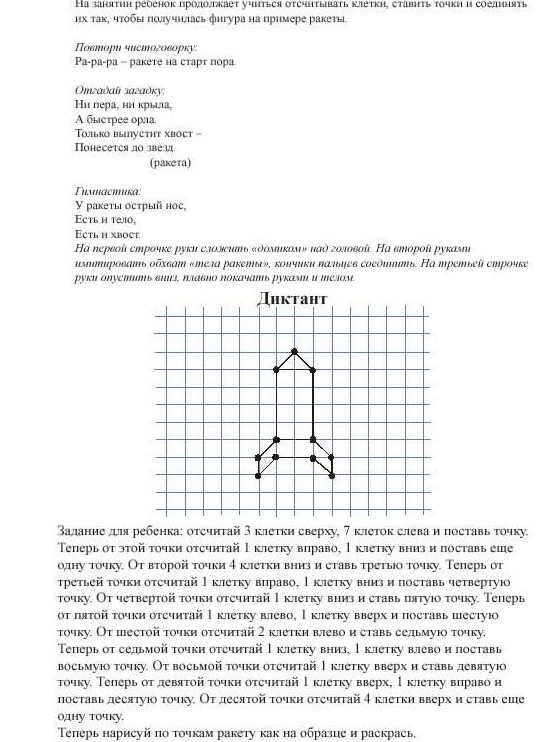 